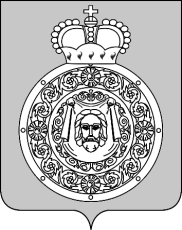  Администрация городского округа ВоскресенскМосковской областиП О С Т А Н О В Л Е Н И Е__________________№________________О закрытии кладбища деревни Ильино для свободных захороненийВ соответствии с Федеральными законами от 06.10.2003 № 131-ФЗ «Об общих принципах организации местного самоуправления в Российской Федерации», от 12.01.1996 № 8-ФЗ «О погребении и похоронном деле», статьей 65 Водного кодекса Российской Федерации, законом Московской области от 17.07.2007 № 115/2007-ОЗ «О погребении и похоронном деле в Московской области», решением Совета депутатов городского округа Воскресенск Московской области от 18.09.2019 № 8/1 «О правопреемстве органов местного самоуправления городского округа Воскресенск Московской области», учитывая Правила землепользования и застройки территории (части территории) городского округа Воскресенск Московской области, утвержденные решением Совета депутатов городского округа Воскресенск Московской области от 20.12.2019 № 74/8 и письмо ФГБВУ «Центррегионводхоз» Филиал «Мособлводхоз» от 11.06.2021 № 02-03/1125 ПОСТАНОВЛЯЮ:1. Закрыть для свободных захоронений кладбище, расположенное по адресу: Московская область, городской округ Воскресенск, деревня Ильино, территория «Ильинское кладбище», 1.2. Разрешить производить погребение на кладбище, указанном в пункте 1 настоящего постановления, с соблюдением санитарно-эпидемиологических правил и норм только на территории родственных, семейных (родовых) захоронений, предоставленных до вступления в силу настоящего постановления.3. Признать утратившим силу постановление Администрации городского поселения Хорлово Воскресенского муниципального района Московской области от 29.06.2017 № 60 «О закрытии кладбища д. Ильино».  4. Опубликовать настоящее постановление в газете «Наше слово» и разместить на официальном сайте городского округа Воскресенск Московской области.5. Контроль за исполнением настоящего постановления возложить на заместителя Главы Администрации городского округа Воскресенск Московской области Усова Э. А.Глава городского округа Воскресенск                                                                             А.В. Болотников